РУКОВОДСТВО ПОЛЬЗОВАТЕЛЯ личного кабинета поставщика на официальном сайте ФНС России в сервисе «Единый реестр субъектов малого и среднего предпринимательства – получателей поддержки»Москва 20201. Вход в личный кабинет организации, предоставляющей поддержкуДля входа в ЛК Поставщика, пользователю необходимо выполнить следующие шаги:1. Запустить Браузер и перейти на: https://rmsp-pp.nalog.ru/ ;2. Ввести логин: rpp_test и пароль: P@swdRPP202. Затем войти в ЛК путем нажатия кнопки «Вход для организаций, предоставляющих поддержку»;3. Выбрать необходимый сертификат в представленном списке;4. Нажать кнопку «Войти».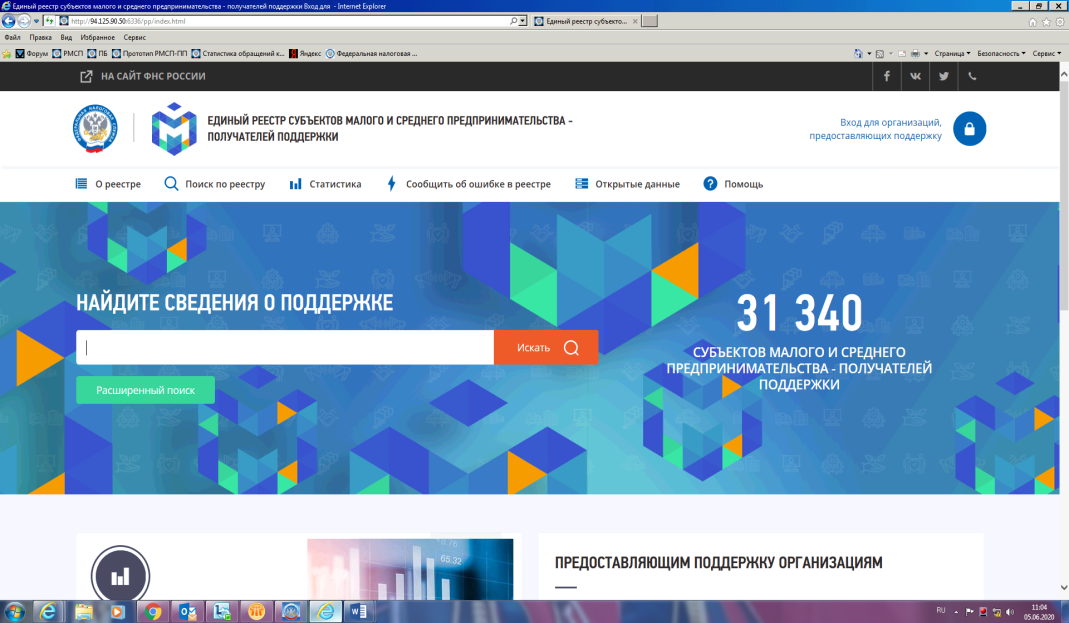 Макет 1.1. Вход в личный кабинет организации, предоставляющей поддержку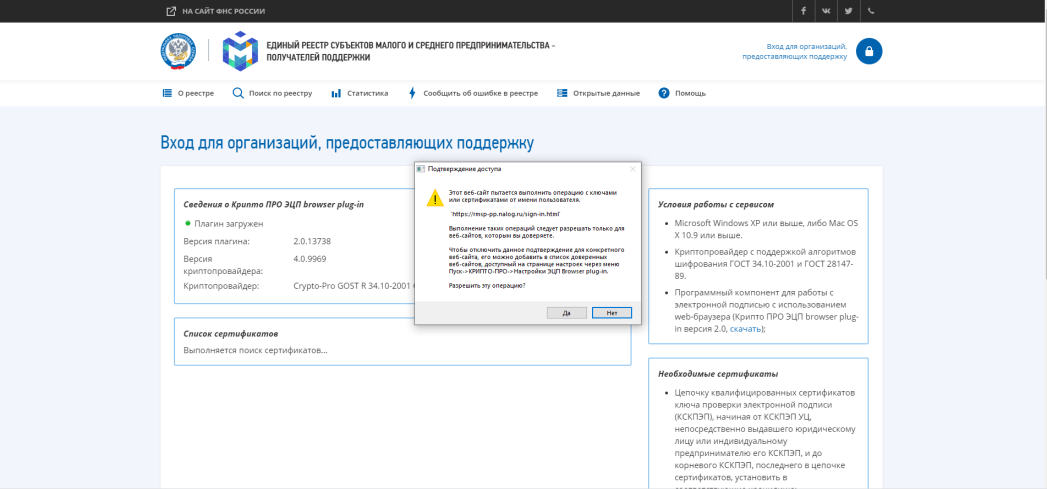 Макет 1.2. Вход в личный кабинет организации, предоставляющей поддержку2. Текущий реестр получателей поддержкиДля просмотра актуальных данных в текущем опубликованном реестре необходимо нажать на вкладку «Текущий реестр получателей поддержки».Можно осуществить простой или расширенный поиск, а также поиск по списку ИНН.Данные можно отфильтровать по:- получателям, поддержкам и поставщикам;- категории субъекта МСП (микро, малые, средние предприятия или выбрать всех);- виду получателя поддержки (индивидуальным предпринимателям (ИП), юридическим лицам (ЮЛ), физическое лицо, не являющееся индивидуальным предпринимателем и применяющее специальный налоговый режим «Налог на профессиональный доход» (НПД), или выбрать всех).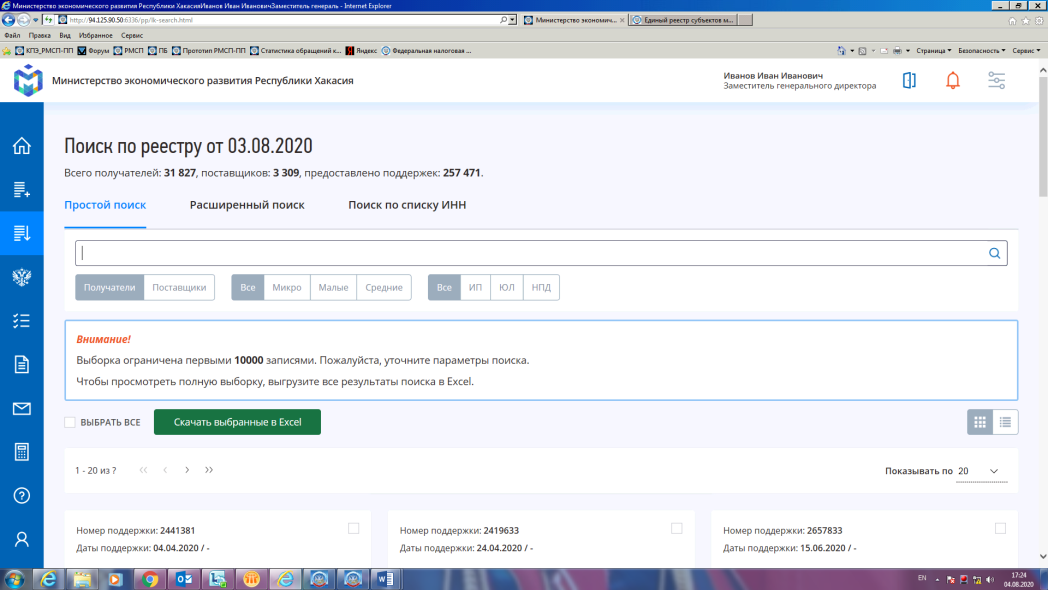 Макет 2. Просмотр актуальных данных в текущем опубликованном реестре3. Передача сведений о поддержкеВ данном разделе можно добавить новые записи вручную, загрузить таблицу Excel или файлы по формату XML, а также контролировать загруженные записи – просматривать, редактировать или удалять.3.1. Для внесения сведений о поддержке вручную необходимо:1) в ЛК Поставщика перейти на вкладку «Передача сведений о поддержки»;2) нажать на кнопку «Добавить новую запись вручную»;3) в открывшейся форме «Добавить новую запись о поддержке вручную, заполнив форму» ввести ИНН. После ввода ИНН система определяет Наименование лица, ОГРН, ОКВЭД, Регион;4) на следующем шаге вводятся сведения о полученной поддержке:- дата принятия решения об оказании поддержки (Обязательно. Ввод в формате ДД.ММ.ГГГГ);- после ввода даты принятия решения об оказании поддержки автоматически определяется категория субъекта МСП на дату принятия решения об оказании поддержки;- срок оказания поддержки (Обязательно. Ввод в формате ДД.ММ.ГГГГ);- дата принятия решения о прекращении оказания поддержки (Необязательно. Ввод в формате ДД.ММ.ГГГ);- форма поддержки (Обязательно. Выбрать значение из выпадающего списка);- вид поддержки, соответствующий форме поддержки (Обязательно. Выбрать значение из выпадающего списка видов поддержки);- размер поддержки (Обязательно. Ввод значения без единицы измерения);- единица измерения (Обязательно для некоторых видов. Выбрать значение из выпадающего списка);- информация о нарушении(ях) порядка и условий предоставления поддержки (Обязательно. Принимает значение: Да; Нет);- связано(ы) ли нарушение(я) с нецелевым использованием средств поддержки (Обязательно. Принимает значение: Да; Нет);5) после ввода сведений нажать на кнопку «Сохранить», если хотите сохранить введенные сведения, «Очистить форму», если хотите заново ввести сведения о поддержке или «Отменить», если хотите отменить действие.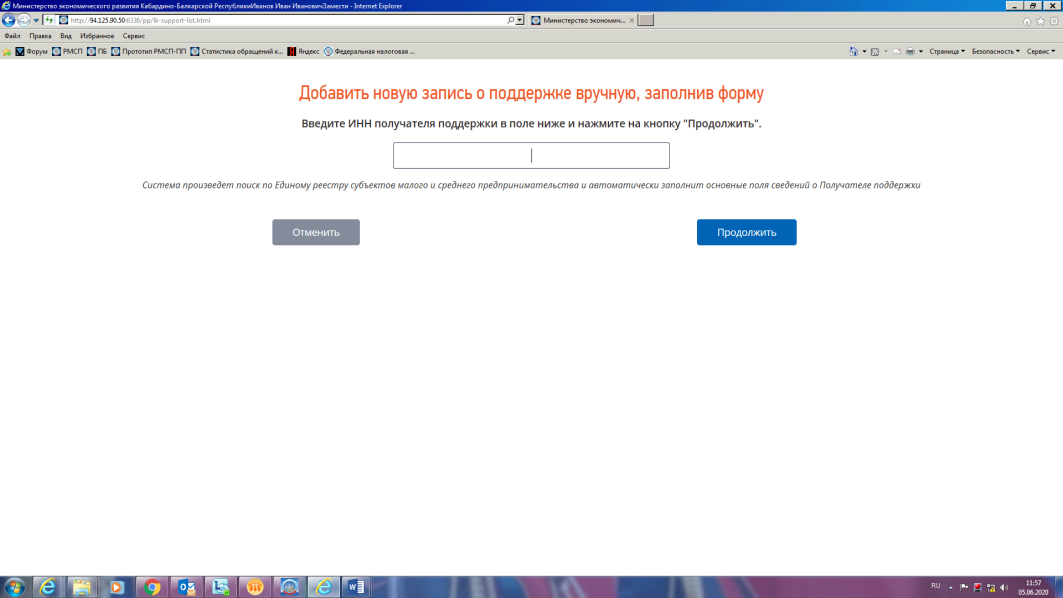 Макет 3.1. Внесение сведений о поддержке вручную3.2. Для внесения сведений о поддержке путем загрузки таблицы Excel необходимо:1) в ЛК Поставщика перейти на вкладку «Передача сведений о поддержки»;2) нажать на кнопку «загрузить таблицу Excel»;3) нажать на кнопку «Выберите файл»; 4) после выбора нужного файла, нажать на кнопку «Загрузить»;5) статусы по обработке файла можно отслеживать в разделе сервиса «История/архив приема сведений».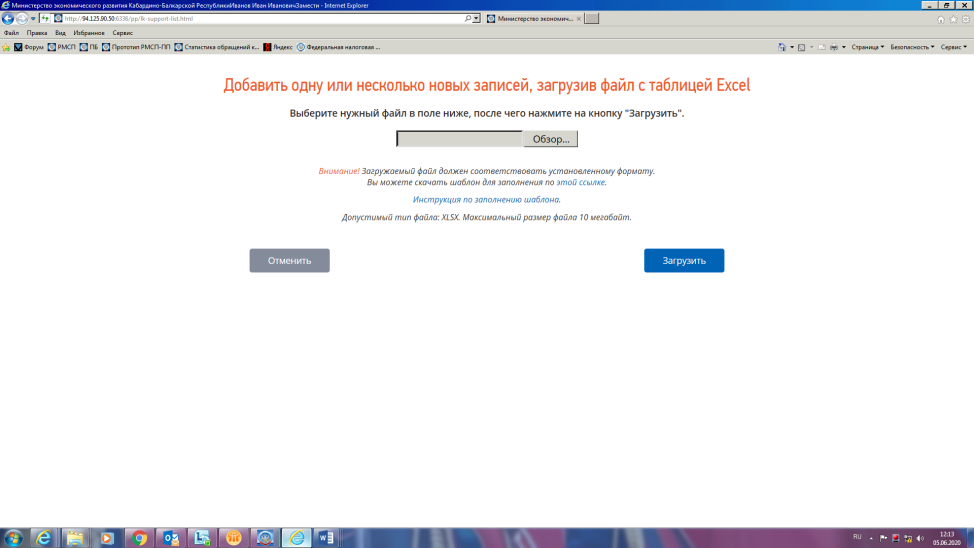 Макет 3.2. Внесение сведений о поддержке путем загрузки таблицы Excel3.3. Для внесения сведений о поддержке путем загрузки Файла XML необходимо:1) в ЛК Поставщика перейти на вкладку «Передача сведений о поддержке»;2) нажать на кнопку «загрузить файл XML»;3) нажать на кнопку «Выберите файл»; 4) после выбора нужного файла, нажать на кнопку «Загрузить»;5) статусы по обработке файла можно отслеживать в разделе сервиса «История/архив приема сведений».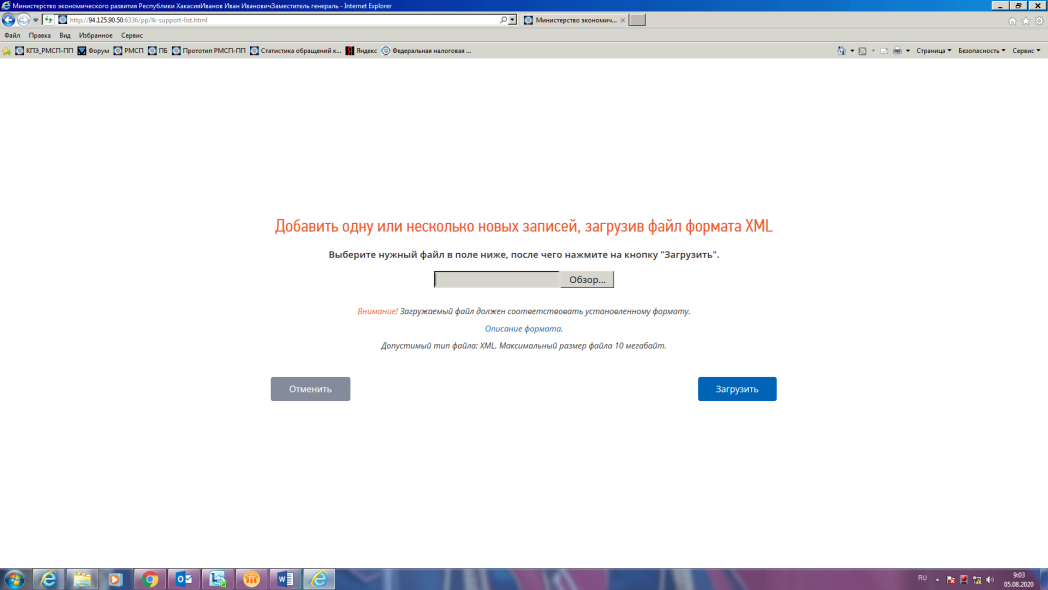 	Макет 3.3. Внесение сведений о поддержке путем загрузки файла XML3.4. Для внесения изменений в сведения о поддержке необходимо:1) перейти на вкладку «Передача сведений о поддержке»;2) выбрать поддержку, которую необходимо изменить или удалить путем нажатия на запись о поддержке;3) на странице с карточкой получателя поддержки нажать на кнопку «Редактировать», если хотите изменить сведения о поддержке, или кнопку «Удалить», если хотите удалить сведения о поддержке;4) если действия в части изменения или удаления сведений не требуются, то необходимо нажать на кнопку «Назад».Макет 3.4. Внесение изменений в сведения о поддержке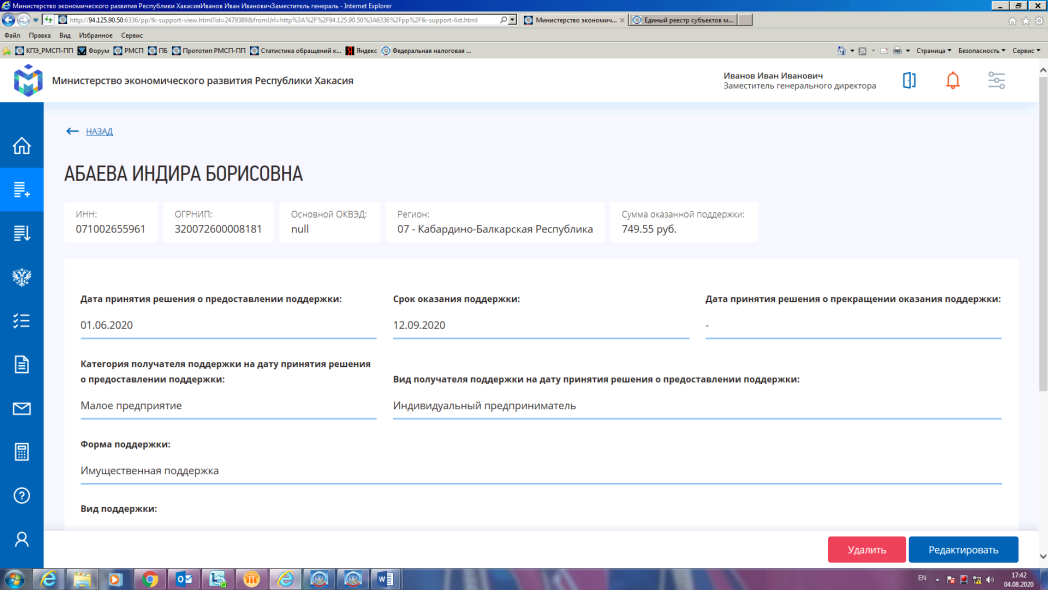 4. Справочник организаций, предоставляющих поддержку4.1. Для внесения сведений о новой организации, предоставляющей поддержку, необходимо:1) в главном меню сервиса нажать на вкладку «Справочник организаций, предоставляющих поддержку»;2) нажать на кнопку «Добавить новую организацию»;3) в открывшейся форме ввести необходимые данные;4) после ввода сведений нажать на кнопку «Сохранить»;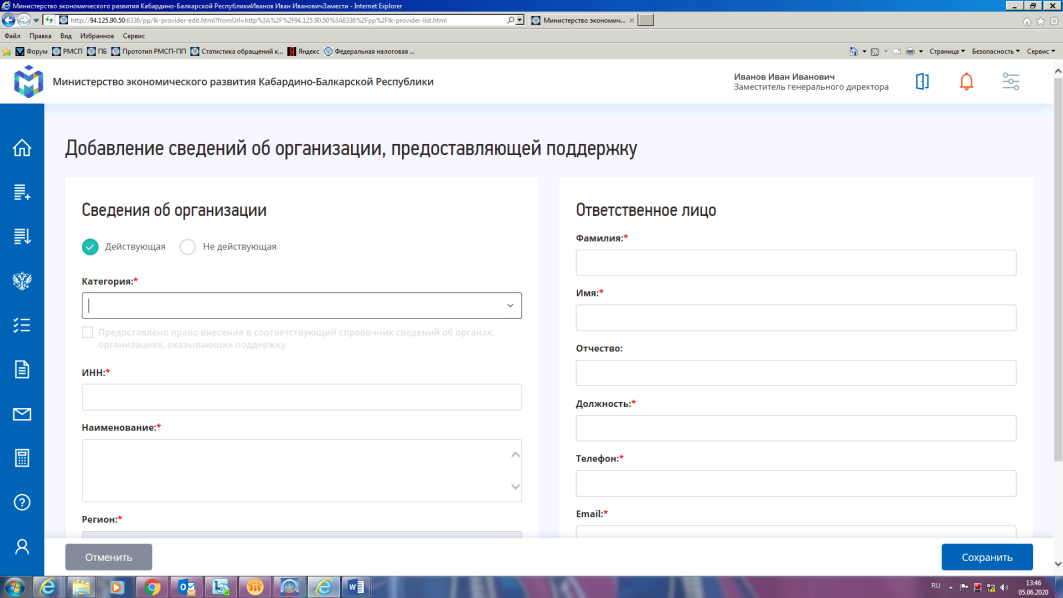 Макет 4.1. Внесение сведений о новой организации, предоставляющей поддержку4.2. Для внесения изменений в содержащиеся в справочнике сведения об организации, предоставляющей поддержку, необходимо:1) в главном меню сервиса нажать на вкладку «Справочник организаций, предоставляющих поддержку»;2) выбрать соответствующего Поставщика, у которого необходимо изменить сведения;3) внести изменения, после чего нажать на кнопку «Сохранить».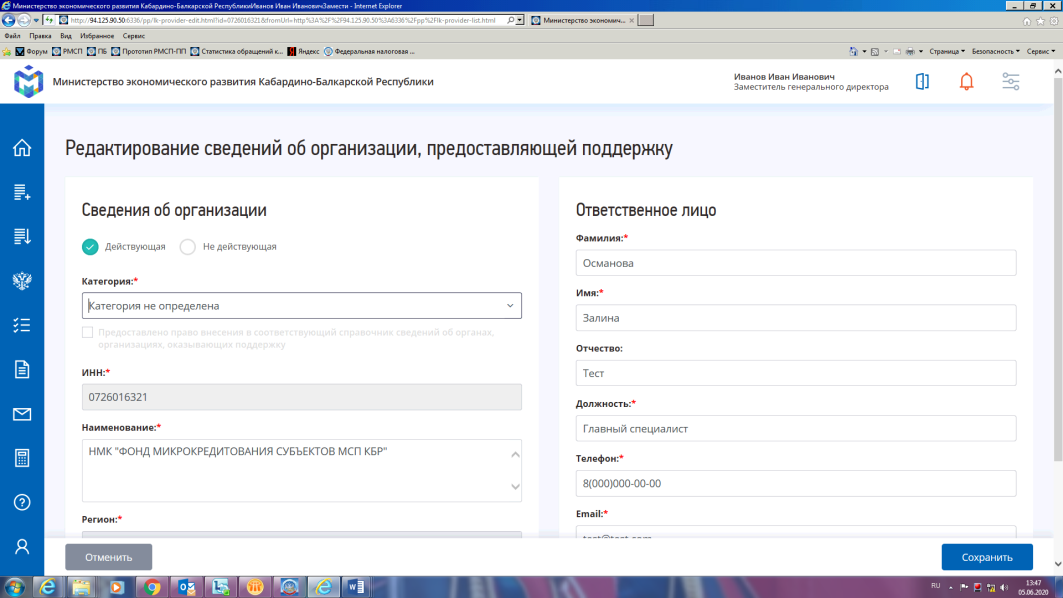 Макет 4.2. Внесение изменений в содержащиеся в справочнике сведения об организации, предоставляющей поддержку5. Сведения об организацииДанный раздел сервиса позволяет просматривать и редактировать информацию о вашей организации. Для изменения сведений об организации, необходимо:1) в главном меню сервиса нажать на кнопку «Сведения об организации»;2) нажать на кнопку «Редактировать»;3) внести необходимые изменения и сохранить.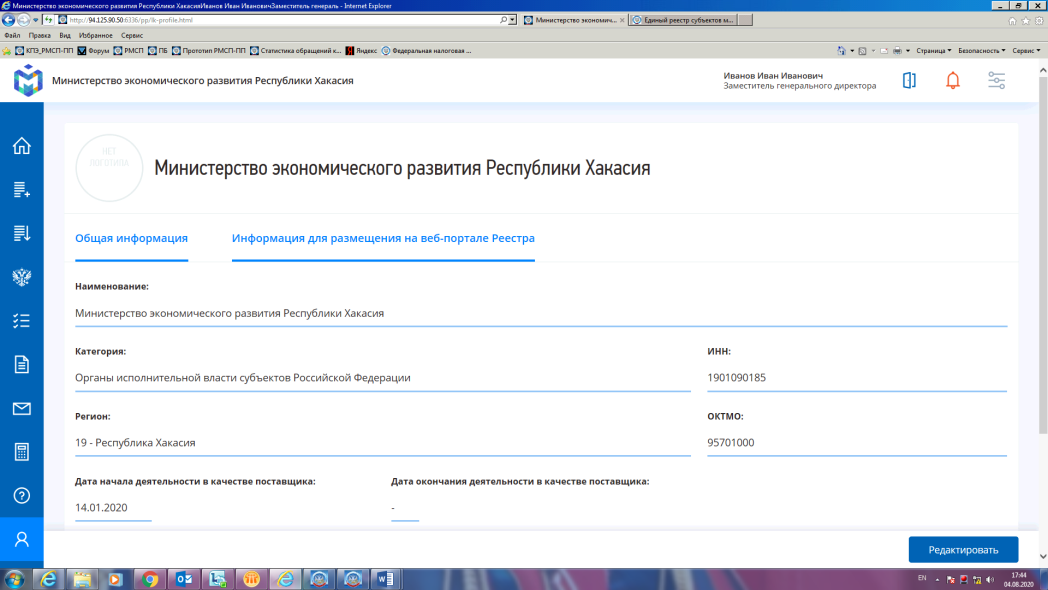 Макет 5. Сведения об организации6. Внесение сведений в Справочник форм и видов поддержкиДля добавления новой формы или вида поддержки, необходимо:1) в главном меню сервиса нажать на вкладку «Справочник форм и видов поддержки2) нажать на кнопку «Добавить вид поддержки»;3) в открывшейся форме ввести необходимые данные;4) после ввода сведений нажать на кнопку «Внести изменения в справочник»;5) После нажатия на кнопку, Заявка на включение сведений в Справочник направляется Ответственному Поставщику/Минэкономразвития/Оператору реестра для согласования изменений. Заявка на включение в Справочник отображается во вкладке «Сообщения».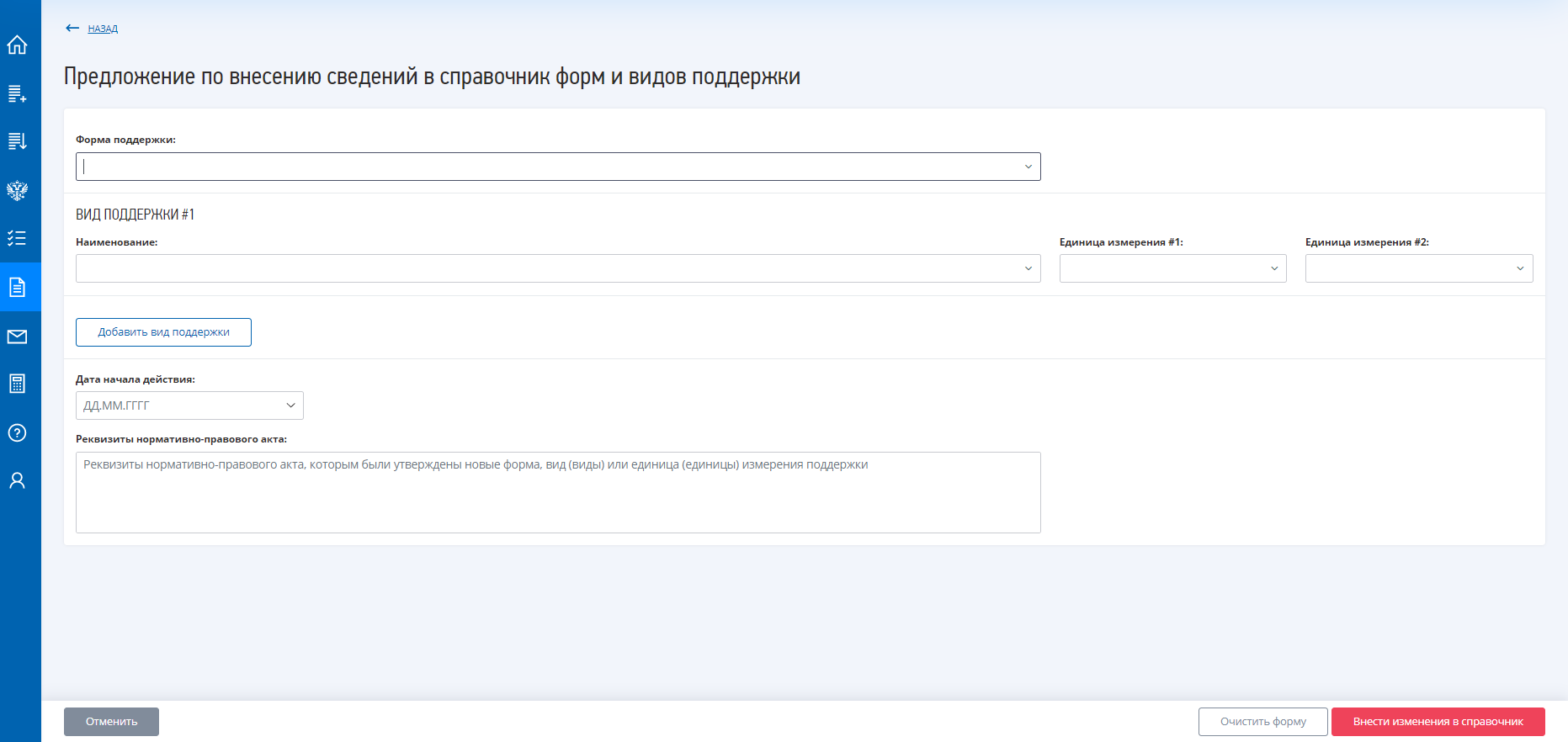 Макет 6. Внесение изменений в Справочник форм и видов поддержки. 7. СообщенияДля просмотра поступивших и отправленных сообщений необходимо:1)Нажать на вкладку «Сообщения»;Сообщения делятся на:Информационные сообщения (сообщения поступают от ответственных поставщиков/Минэкономразвития/Оператора реестра);Заявки на включение в Справочник форм и видов поддержки (Сообщения поступают от Поставщиков/ Ответственных Поставщиков);Заявки на включение в Справочник Поставщиков (Обратная связь с Поставщиком);Заявки на изменения сведений о поддержке Обратная связь с Поставщиком (Обратная связь с Поставщиком через форму на сайте в разделе «Сообщить об ошибке в реестре»);Заявки на удаления поддержки (Обратная связь с Поставщиком через форму на сайте  в разделе «Сообщить об ошибке в реестре»).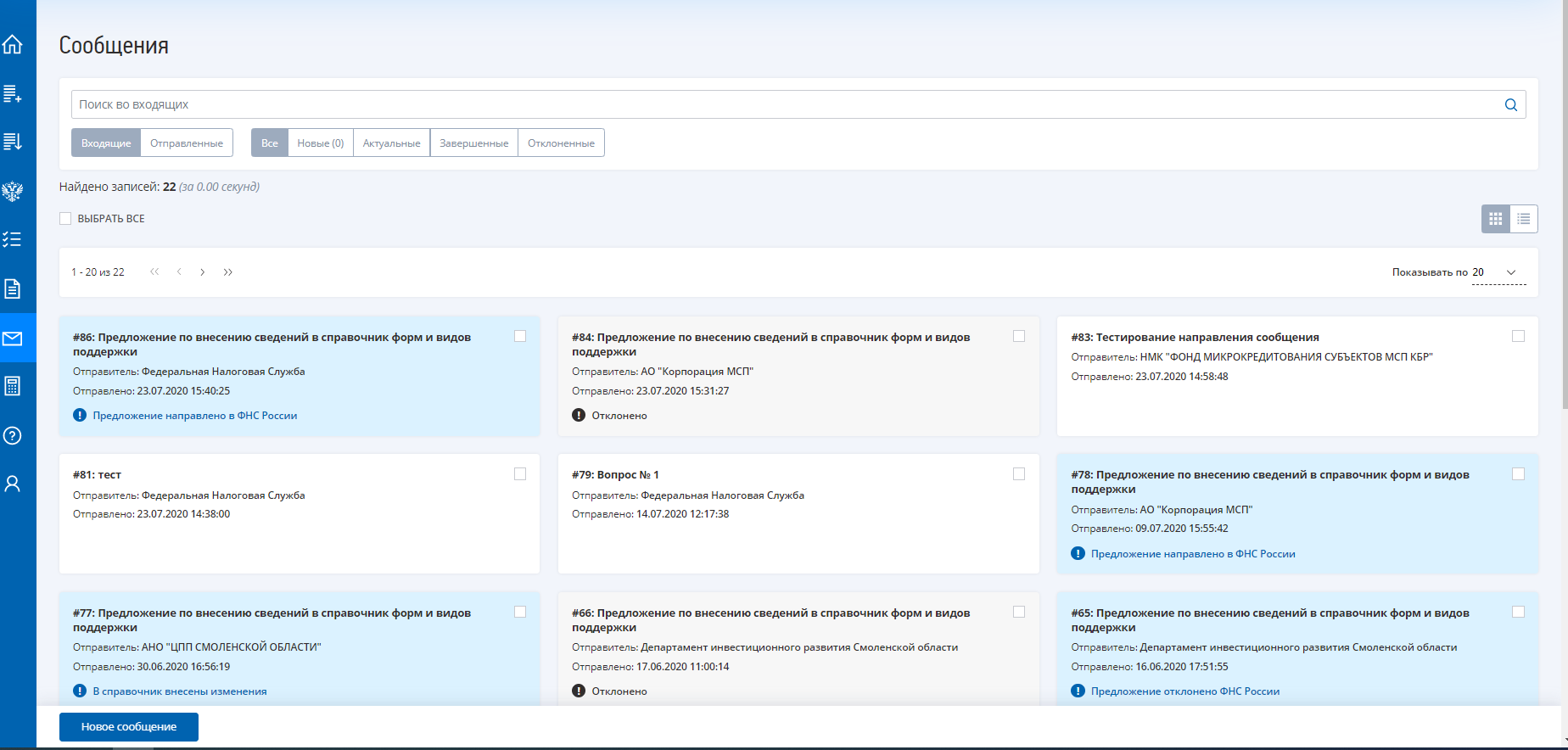 Макет 7. Сообщения7.1. Информационные сообщения (функция доступна только для ответственных поставщиков/ Минэкономразвития/ Оператора реестра)Для того что бы создать новое сообщение необходимо нажать на кнопку «Новое сообщение», а затем:Ввести ИНН или наименование организации которой будет направлено сообщение;Ввести тему сообщения;Ввести текст сообщения;Нажать на кнопку «Отправить».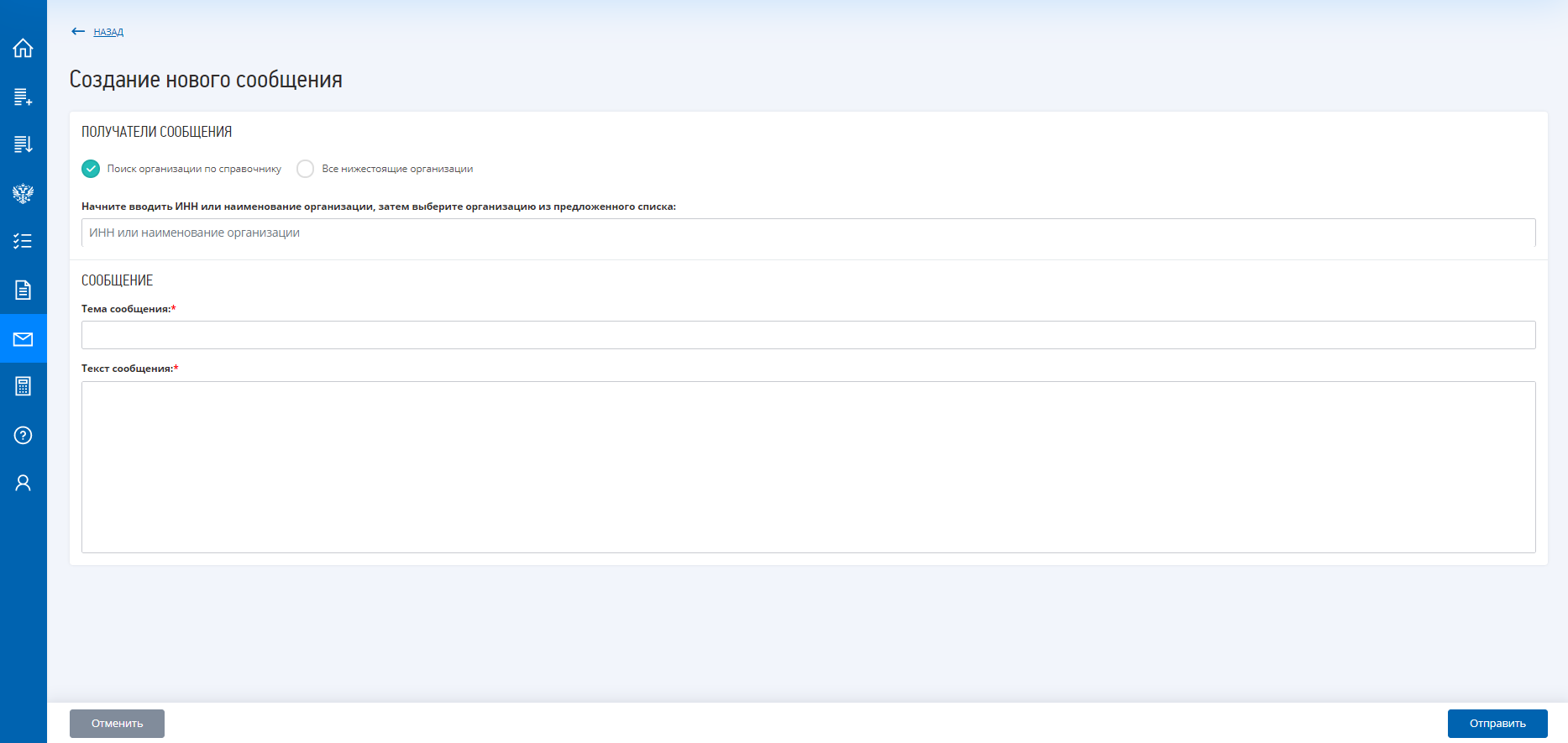 Макет 7.1. Создание нового сообщения.